 HỌC VẤN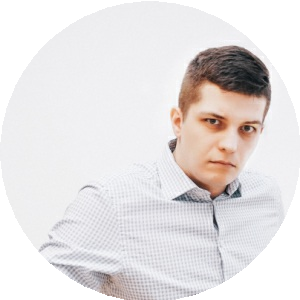 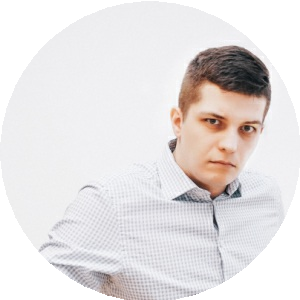 TRƯỜNG ĐẠI HỌC NGOẠI THƯƠNG HÀ NỘI	10/2011 - 05/2015Chuyên ngành: Kinh tế đối ngoạiGPA: 3.58/4 KINH NGHIỆM LÀM VIỆCKHÁCH SẠN JOBNOW	03/2015 - Hiện tạiNhân viên phục vụThực hiện thủ tục check-in và check-out cho kháchThực hiện thủ tục thanh toán tiền phòng và các dịch vụ khách sử dụngĐón tiếp và cung cấp thông tin về dịch vụ khách sạn cho kháchThực hiện các nhiệm vụ do trưởng bộ phận phân côngNHÀ HÀNG JOBNOW	11/2014 - 2/2015Nhân viên phục vụDọn dẹp, setup, chuẩn bị nhà hàng trước giờ mở cửaHỗ trợ khách hàng gọi thức ănPhục vụ khách thức ăn nước uống trong khu vực được giao.Dọn dẹp sạch sẽ sảnh tiệc sau khi tiệc kết thúc.TRUNG TÂM GIA SƯ JOBNOW	06/2014 - 011/2014Gia sưSoạn giáo án.Giảng dạy theo chương trình .Thực hiện công tác giảng dạy, soạn bài, tổ chức các hoạt động chăm sóc, giáo dục theo kế hoạch đã đề ra.Làm đề kiểm tra, giám sát chất lượng giảng dạy.Thực hiện các công việc khác theo yêu cầu của cấp trên HOẠT ĐỘNGNHÓM TÌNH NGUYỆN JOBNOW	10/2013 - 08/2014Tình nguyện viênTập hợp các món quà và phân phát tới người vô gia cư.Chia sẻ, động viên họ vượt qua giai đoạn khó khăn, giúp họ có những suy nghĩ lạc quan.